DOHODAo spoluúčasti při provedení záchranného archeologického výzkumu na akci „Ostrava — Polyfunkční dům Vaclaw” (dále jen „Dohoda o spoluúčasti”)Článek 1Účastníci dohody1 . 1. Zpracovatel ZAVNárodní památkový ústav, Valdštejnské nám. 3, 118 01 Praha 1 — Malá StranaZastoupený : Mgr. Michalem Zezulou, ředitelem územního odborného pracoviště v Ostravě,Odboje 1941/1, 702 00 Ostrava-Moravská Ostrava Bankovní spojení: Česká národní banka číslo účtu: 810003-60039011/0710 lČ: 75032333, DIČ: CZ75032333K přípravným jednáním ve věcech uzavření, změn a doplnění této dohody ie oprávněn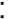 Mgr. Jindřich Hlas, vedoucí odboru archeologie (724 400 279, hlas.iindrich@npu.cz)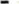 K jednáním o realizaci této dohody ve věcech technických je oprávněn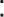 Mgr. Jindřich Hlas, vedoucí odboru archeologie (724 400 279, hlas.jindrich@npu.cz) (dále jen „Zpracovatel”).1.2. Zúčastněný zpracovatel ZAVOstravské muzeum, příspěvková organizace Č: 00097594 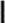 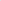 Bankovní spojení: KB Ostrava číslo účtu: 7332761 / 0100 (dále jen „Muzeum”)Zastoupený: Bc. Filipem Petličkou, ředitelemK přípravným jednáním ve věcech změn a doplnění této dohody je oprávněn:Mgr. Zbyněk Moravec, odborný pracovník - archeologK jednáním o realizaci této dohody ve věcech technických je oprávněn: Mgr. Zbyněk Moravec, odborný pracovník - archeolog (dále jen „Zúčastněný zpracovatel”).Článek 2.Důvod vzniku této dohody2.1. Zhotovitel ZAV se jako oprávněná strana na základě „Smlouvy o dílo na provedení záchranného archeologického výzkumu ze dne 30. 11. 2022 sjednané se společností HSF Systém a.s. (dále jen „Objednatel”), zavázal k provedení záchranného archeologického výzkumu na akci „Ostrava - Polyfunkční dům Vaclaw”, (dále jen „ZAV”). Dohoda byla sjednána v režimu ustanovení S 22 Zákona o státní pam. péči č. 20/87 Sb. v platném znění, když je zřejmé, že předmětná stavba má být provedena na území s archeologickými nálezy (dále jen „Smlouva o dílo Zhotovitele s Objednatelem”).2.2. Důvodem sjednání této Dohody o spoluúčasti je potřeba zvýšit kapacitu archeologického týmu Zhotovitele, který má provést záchranný archeologický výzkum, a to účastí odborného pracovníka — Archeologa - Zúčastněného zhotovitele, který bude moci samostatně v dohodnutých částech staveniště odborně vést terénní výzkumné práce a provádět dokumentaci nálezových situací a následně se pak bude podílet na zpracování nálezů a nálezové zprávy ze ZAV.Článek 3.Předmět dohody3.1. Předmětem této dohody je sjednání podmínek a úprava vztahů mezi Zpracovatelem a Zúčastněným zpracovatelem - Muzeem za účelem splnění závazku Zhotovitele vůči Obiednateli. Jedná se zejména o .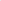 technicko organizační a administrativní podmínky účasti Zúčastněného zpracovatele na provedení sjednaných prací v rámci záchranného archeologického výzkumu.vztahy ohledně úhrady nákladů Zúčastněného zpracovatele vynaložených Zúčastněným zpracovatelem na provedení sjednaných prací na ZAV.Článek 4.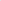 Závazky Zúčastněného zpracovatele4.1. Zúčastněný zpracovatel se zavazuje:(1) zajistit v období od 13. 5. 2023 do 20. 12. 2023 účast svého odborného pracovníka — archeologa při provádění ZAV dle potřeb ZAV. Odborný pracovník bude vybaven obvyklými přístroji a pomůckami potřebnými k provádění a dokumentaci ZAV.Článek 5.Provádění ZAV, koordinace se Zpracovatelem5.1. Odborným pracovníkem — archeologem — pověřeným Zúčastněným zhotovitelem ke spoluúčasti při vedení a provádění ZAV je ustanoven: Mgr. Zbyněk Moravec.5.2. Koordinátorem provádění záchranných archeologických prací na straně Zhotovitele je ustanoven Mgr. Jindřich Hlas, nebo jím určený zaměstnanec Zhotovitele..3. Bezpečnost a hygiena práce při provádění ZAV         5.3.1. Zúčastněný zhotovitel je povinen dodržovat platné technické a právní předpisy, týkající se zajištění bezpečnosti a ochrany zdraví při práci a bezpečnosti technických zařízení.Zúčastněný zhotovitel se zavazuje vysílat k provádění prací zaměstnance odborně a zdravotně způsobilého a řádně proškoleného v předpisech bezpečnosti a ochrany zdraví při práci.V případě pracovního úrazu zaměstnance Zúčastněného zhotovitele vyšetří a sepíše záznam o pracovním úrazu vedoucí zaměstnanec Zúčastněného zhotovitele a vpřípadě pracovního úrazu zaměstnance Dodavatele vyšetří a sepíše záznam o pracovním úrazu vedoucí zaměstnanec Dodavatele a Dodavatel následně splní veškeré povinnosti v souladu s § 365 -393 zákoníku práce v platném znění a nařízením vlády č. 494/2001 Sb.Článek 6.Náklady Zúčastněného zpracovatele, jejich úhrada6.1. Smluvní strany sjednávají, že Zhotovitel poskytne Zúčastněnému zhotoviteli na úhradu nákladů vzniklých spoluúčastí podle této smlouvy při provádění ZAV, z finančních prostředků poskytnutých k tomuto účelu Objednatelem:za každou celou jednu hodinu zaměstnance Zúčastněného zhotovitele skutečně odpracovanou a vykázanou na ZAV, kterou vykonal v pozici:odborný pracovník - archeolog (VŠ) paušální částku 375,-- Kč (bez DPH)6.2. Pro ZAV (terénní práce) se sjednává maximální částka (limit) nákladů Zúčastněného zhotovitele na provedení ZAV podle této smlouvy, které se v souladu s ujednáním ve čl. 7.1. zavazuje Zpracovatel uhradit Zúčastněnému zhotoviteli, ve výši max. 100 000,- Kč (bez DPH) pro terénní práce (viz 4.1.1.).Článek 7.Fakturace úhrady nákladů Zúčastněného zhotovitele na ZAV7.1. Podkladem pro poskytnutí úhrady ze strany Zhotovitele bude faktura vystavená za každý měsíc terénních prací ZAV, kdy se jich účastnil zaměstnanec Zúčastněného zhotovitele. Faktura za provedení terénních prací s obvyklým záhlavím bude obsahovat souhrnný propočet požadované úhrady podle metodiky sjednané ve čl. 6.1. a bude doložena doklady (měsíční soupiskou) prokazujícími počet skutečně odpracovaných hodin (6.1 .). Měsíční soupiska prací bude potvrzena Koordinátorem Zpracovatele.Faktury budou splatné do 30 dnů ode dne doručení na adresu Zhotovitele. Zhotovitel je oprávněn před uplynutím lhůty splatnosti vrátit bez zaplacení fakturu, která neobsahuje náležitosti podle právních předpisů, jejíž úhradou by byly překročeny mezi stranami sjednané limity čerpání nákladů nebo budou-li tyto údaje uvedeny chybně. Zúčastněný zhotovitel je povinen podle povahy nesprávnosti fakturu opravit nebo nově vyhotovit.Peněžitý závazek placený prostřednictvím banky je splněn odesláním příslušné částky na účet Zúčastněného zhotovitele.Článek 8.Závěrečné ustanovení8.1. Změny a doplňky této Dohody lze činit pouze písemnou formou, jinak jsou neplatné.   8.2. Dohoda je sepsána ve čtyřech vyhotoveních. Každé vyhotovení má povahu originálu. Každý účastník Dohody obdrží po dvou vyhotoveních.8.3. Tato Dohoda nabývá platnosti a účinnosti dnem jejího oboustranného podpisu.Článek 9.Závěrečné prohlášení9.1. Jednající účastníci této Dohody svými podpisy potvrzují, že jsou s jejím obsahem seznámeni, že mu porozuměli a že tuto Dohodu uzavírají po zvážení všech okolností. Na důkaz těchto skutečností připojují svoje podpisy.V Ostravě dne 10. 5. 2023	                                          Podpis jednajícího za Zhotovitele:Mgr. Michal Zezula, ředitel NPÚ, ú. o.p. v OstravěV Ostravě 10. 5. 2023Podpis jednajícího za Zúčastněného zhotovitele:Bc. Filip Petličkaředitel Ostravského muzea